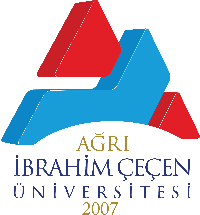 AĞRIİBRAHİM ÇEÇEN ÜNİVERSİTESİEĞİTİM FAKÜLTESİ GÜZEL SANATLAR EĞİTİMİ BÖLÜMÜ1873’TEN 2022’YENuri İyem “Kondusu Önünde Kadın”ULUSAL ÇEVİRİMİÇİ KARMA SERGİ16-22 Mayıs 2022SERGİ BAŞVURU FORMUSergi katılımcıları sergiye katılabilmek için “Sergi Başvuru Formu” nu eksiksiz bir şekilde doldurmalıdır. Bu formlarla birlikte “Eser Görseli” ve “Sanatçı Fotoğrafı” da 08 Mayıs 2022 günü saat 23:59’a kadar JPEG formatında, 300 dpi çözünürlükte, uzun kenarı en az 15 cm. olacak şekilde agrisergi@gmail.com adresine göndermesi gerekmektedir. Bu tarih ve saatten sonra yapılan gönderimler değerlendirmeye alınmayacaktır.Sanatçının Adı Soyadı,  e-posta Adresi:Sanatçının Telefon Numarası:Eserin Adı:Eserin Tekniği:Eserin Ölçüler ve yılı:Sanatçının Kısa Özgeçmişi: